.Start dance on vocal,I.KICK BALL TOUCH-KICK BALL TOUCH-ROCK RECOVER-COASTER STEP*1st TAG and restart here on wall 8 (03.00)II.PIVOT-CROSS SHUFFLE-SIDE ROCK-BEHIND-TURN AND FORWARDIII.HEEL TOUCH-CLOSE-HEEL TOUCH-CLOSE-STEP-SWIVEL-ROCK RECOVER-TURN CHASSERestart here on wall 4 (12.00)IV.BOTAFOGO-BOTAFOGO-CROSS-TOUCH**2nd TAG here after wall 10*1st   TAG  :**2nd TAG  on wall 10 :Enjoy the dance…Contact : bambang.1709@gmail.comFaithful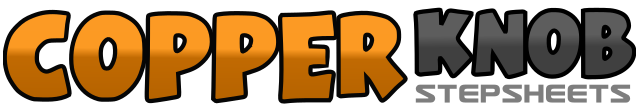 .......Count:32Wall:4Level:Easy Intermediate.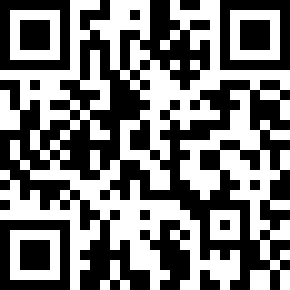 Choreographer:Bambang Satiyawan (INA) - February 2017Bambang Satiyawan (INA) - February 2017Bambang Satiyawan (INA) - February 2017Bambang Satiyawan (INA) - February 2017Bambang Satiyawan (INA) - February 2017.Music:Faithful - Go WestFaithful - Go WestFaithful - Go WestFaithful - Go WestFaithful - Go West........1&2Kick R forward, Ball/step R beside L, Touch L to side3&4Kick L forward, Ball/step L beside R, Touch R to side5 – 6Rock R forward, Recover on L7&8Step R backward, Close L beside R, Step R forward1 – 2Step L forward, Turn ¼ right Step R in place3&4Cross L over R, Step R to side, Cross L over R5 – 6Rock R to side, Recover on L7&8Step R behind L, Turn ¼ left Step L forward, Step R forward1&2&Touch L heel forward, Close L beside R, Touch R heel forward, Close R beside L3&4Step L forward, swivel heels Left, Right (bent and weight on R)5 – 6Rock L forward, Recover on R7&8Turn ¼ left step L to side, Close R beside L, Step L to side1&2Cross R over L, Ball L to side, Step R in place3&4Cross L over R, Ball R to side, Step L in place5 – 6&Cross R over L, Step L backward, Close R beside L7 – 8Step L forward, Touch R to side1-2-3-4Rock R forward, Recover on L, Rock R back, Recover on L1 – 2Touch R cross over L, Touch R to side